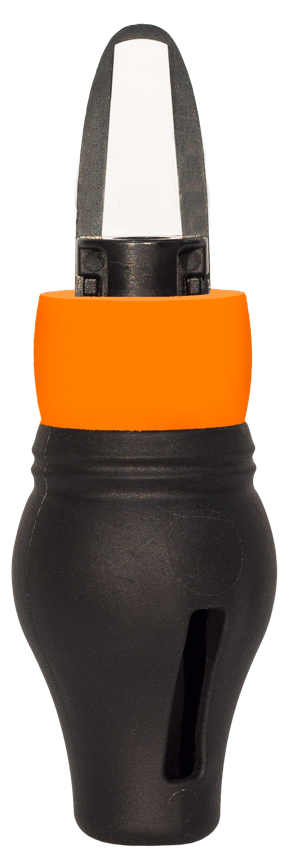 SKUNAMEUPCMSRP950Mew Grande Micro Cow Call0-10135-00950-2$12.99